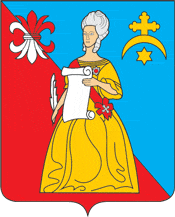 Калужская областьЖуковский районАДМИНИСТРАЦИЯгородского поселения «Город Кременки»ПОСТАНОВЛЕНИЕОБ УТВЕРЖДЕНИИ МУНИЦИПАЛЬНОЙ ПРОГРАММЫ «РАЗВИТИЕ ПРЕДПРИНИМАТЕЛЬСТВА НА ТЕРРИТОРИИ ГОРОДСКОГО ПОСЕЛЕНИЯ «ГОРОД КРЕМЕНКИ»24.03.2021                                                                                                                                       №   37-пВ соответствии со ст. 179.3 Бюджетного кодекса РФ, Федеральным законом от 24.07.2007 № 209-ФЗ "О развитии малого и среднего предпринимательства в Российской Федерации", руководствуясь Порядком принятия решений о разработке, формирования                 и реализации муниципальных программ ГП "Город Кремёнки", утвержденным Постановлением Администрации ГП "Город Кремёнки" от 26.11.2013 №144-п, в целях создания благоприятных условий для развития и поддержки предпринимательской деятельности на территории городского поселения "Город Кремёнки" Администрация городского поселения "Город Кремёнки"ПОСТАНОВЛЯЕТ:1. Утвердить муниципальную Программу "Развитие предпринимательства                                       на территории городского поселения "Город Кремёнки" (приложение №1).2. Настоящее Постановление вступает в силу с момента его опубликования, распространяется на правоотношения, возникшие с 1 января 2021 года.3. Постановление от 12.03.2018г. № 38-п «Об утверждении  муниципальной Программы «Развитие предпринимательства на территории городского поселения «Город Кремёнки» считать утратившим силу.         4. Настоящее Постановление опубликовать (обнародовать).5. Контроль за исполнением муниципальной Программы возлагаю на заместителя Главы администрации городского поселения "Город Кремёнки" - начальника отдела экономического развития и управления муниципальным имуществом.        Глава Администрации                                                                                          С.Н.ГусевПриложение №1к ПостановлениюАдминистрациигородского поселения"Город Кремёнки"от 24.03.2021 г. №_37-пМУНИЦИПАЛЬНАЯ ПРОГРАММА"РАЗВИТИЕ ПРЕДПРИНИМАТЕЛЬСТВА НА ТЕРРИТОРИИ ГОРОДСКОГОПОСЕЛЕНИЯ "ГОРОД КРЕМЁНКИ"ПАСПОРТ ПРОГРАММЫ1. ОБЩАЯ ХАРАКТЕРИСТИКА СФЕРЫ РЕАЛИЗАЦИИ МУНИЦИПАЛЬНОЙПРОГРАММЫСтабильное социально-экономическое развитие городского поселения "Город Кременки" обеспечено устойчивым развитием малого и среднего бизнеса. Сегодня малый бизнес занимает весомую роль в создании благоприятного делового климата во всех отраслях экономики городского поселения и обеспечивает значительную долю занятости населения, способствует созданию конкурентной среды, а также формированию налоговой базы.Этот сектор способен быстро осваивать наиболее перспективные направления рынка, принося доходы в бюджет, и отчасти снимать проблему безработицы.Количество действующих малых и средних предприятий по городскому поселению "Город Кременки" в 2020 году составило 227  предприятий.Субъекты малого и среднего предпринимательства сконцентрированы в основном в таких отраслях экономики, как розничная торговля – 33,5%, бытовые услуги - 18%, общественное питание - 7%, оказание услуг населению -19%, фармацевтика - 4%.                           В деятельность субъектов малого и среднего предпринимательства вовлечены все социальные группы населения.Настоящий уровень развития малого и среднего предпринимательства в городе Кременки имеет свой резерв развития, но при этом существует целый ряд барьеров, который оказывает серьезное влияние на становление и развитие малого и среднего предпринимательства в городе, а именно:- недостаточность у начинающих предпринимателей необходимых материальных и финансовых ресурсов для организации и развития собственного дела;- отсутствие профессиональной подготовки для организации и осуществления предпринимательской деятельности;- высокие процентные ставки банковских кредитов и лизинговых операций для субъектов малого и среднего бизнеса, в том числе для начинающих предпринимателей;- наличие административных барьеров при осуществлении деятельности субъектов малого и среднего предпринимательства;- недостаточное информационно-консультационное обеспечение.Анализ факторов, влияющих на развитие малого и среднего предпринимательства, показывает, что существующие проблемы можно решить лишь объединенными усилиями и согласованными действиями самих субъектов малого и среднего предпринимательства, структур его поддержки и органов местного самоуправления, что позволит выстроить эффективную политику в отношении малого и среднего предпринимательства, учитывая цели и интересы социально-экономического развития города.Необходим комплексный и последовательный подход, рассчитанный на долгосрочный период, который предполагает использование программно-целевых методов, обеспечивающих увязку реализации мероприятий по срокам, ресурсам, исполнителям, а также организацию процесса управления и контроля. В числе таких мероприятий:- информационно-консультационная поддержка субъектов малого и среднего предпринимательства;- поддержка субъектов малого и среднего предпринимательства в области подготовки, переподготовки и повышения квалификации кадров.2. ЦЕЛИ, ЗАДАЧИ И ИНДИКАТОРЫ ДОСТИЖЕНИЯ ЦЕЛЕЙ И РЕШЕНИЯЗАДАЧ ПРОГРАММЫ, ОСНОВНЫЕ ОЖИДАЕМЫЕ КОНЕЧНЫЕ РЕЗУЛЬТАТЫПРОГРАММЫ, СРОКИ И ЭТАПЫ РЕАЛИЗАЦИИ ПРОГРАММЫ2.1. Цели, задачи и индикаторы достижения целей и решениязадач программыЦелями настоящей Программы являются формирование благоприятных условий для дальнейшего устойчивого динамичного развития субъектов малого и среднего предпринимательства, способствующих созданию новых рабочих мест и обеспечению занятости населения, пополнению бюджета городского поселения "Город Кремёнки", повышение социально-экономической эффективности предпринимательства.Для достижения данных целей предусматривается решение следующих задач:- поддержка экономической деятельности субъектов малого и среднего предпринимательства;- содействие в устранении административных барьеров и препятствий, сдерживающих развитие малого и среднего предпринимательства, путем совершенствования нормативной правовой базы, способствующей созданию благоприятных условий для развития и устойчивой деятельности субъектов малого и среднего предпринимательства;- обеспечение информационной, методической, консультационной, правовой поддержки субъектам малого и среднего предпринимательства;- увеличение объемов налоговых поступлений в бюджет городского поселения от субъектов малого и среднего предпринимательства;- повышение уровня и качества жизни жителей городского поселения "Город Кременки".Степень достижения основных целей и задач будет определяться на основе следующих целевых показателей (индикаторов):СВЕДЕНИЯоб индикаторах муниципальной программы и их значениях2.2. Конечные результаты реализации программыКоординация выполнения программных мероприятий включает в себя проведение ежегодного мониторинга развития предпринимательской деятельности в городском поселении и влияния программных мероприятий на ее развитие, проведение оценки заявленных показателей и фактически достигнутых результатов реализации программных мероприятий.В результате реализации мероприятий программы в 2021 - 2023 годах планируется достигнуть следующих социально-экономических показателей, характеризующих экономическую, социальную и бюджетную эффективность развития малого и среднего предпринимательства:- увеличение количества малых и средних предприятий;- увеличение роста выручки от реализации продукции (работ, услуг) на малых и средних предприятиях в общем объеме выручки;- увеличение размера средней заработной платы на малых и средних предприятиях;- увеличение налоговых поступлений в бюджет городского поселения от субъектов малого и среднего предпринимательства;- увеличение списочной численности работников малых и средних предприятий (без внешних совместителей).Таким образом, реализация программы является шагом к качественным изменениям уровня развития малого и среднего бизнеса в поселении в целом, позволит ускорить развитие малого и среднего предпринимательства, активизировать вовлечение в сферу малого и среднего предпринимательства социально незащищенных слоев населения, повысить роль субъектов малого и среднего предпринимательства в решении вопросов социально-экономического развития городского поселения.2.3. Сроки и этапы реализации программыСроки реализации программы - 2021 - 2023 годы, в один этап.2.4. Объем финансовых ресурсов, необходимых для реализациипрограммыФинансирование мероприятий программы по поддержке развития малого и среднего предпринимательства осуществляется в основном за счет привлечения средств бюджета района и области. В этот период Администрацией ГП "Город Кремёнки" будет принято участие в конкурсах, проводимых Администрацией МР "Жуковский район" и Министерством развития информационного общества и инноваций Калужской области, по отбору муниципальных образований Калужской области для предоставления в соответствующих годах субсидий бюджетам муниципальных образований Калужской области для финансирования мероприятий, осуществляемых в рамках оказания государственной поддержки малого и среднего предпринимательства муниципальными образованиями Калужской области.Перечень мероприятий программы1. Ответственный исполнитель муниципальной программыОтдел  по управлению муниципальным имуществом  и земельным отношениям Администрации ГП "Город Кремёнки"2. Соисполнители муниципальной программыОтдел экономического развития Администрации ГП "Город Кремёнки"3. Цели муниципальной программыФормирование благоприятных условий для устойчивой деятельности и динамичного развития субъектов малого и среднего предпринимательства, способствующих созданию новых рабочих мест и обеспечению занятости населения, пополнению бюджета городского поселения "Город Кремёнки", повышение социально-экономической эффективности предпринимательства4. Задачи муниципальной программы- Поддержка экономической деятельности субъектов малого и среднего предпринимательства;- содействие в устранении административных барьеров и препятствий, сдерживающих развитие малого и среднего предпринимательства, путем совершенствования нормативной правовой базы, способствующей созданию благоприятных условий для развития и устойчивой деятельности субъектов малого и среднего предпринимательства;- обеспечение информационной, методической, консультационной, правовой поддержки субъектов малого и среднего предпринимательства;- увеличение объемов налоговых поступлений в бюджет городского поселения от субъектов малого и среднего предпринимательства;- повышение уровня и качества жизни жителей городского поселения "Город Кремёнки"5. Индикаторы муниципальной программы- Количество субъектов малого и среднего предпринимательства, единиц;- рост выручки от реализации товаров, работ и услуг субъектами малого и среднего предпринимательства, проценты6. Сроки и этапы реализации муниципальной программы2021 - 2023 годы, в один этап7. Реализация системы мер поддержки малого и среднего предпринимательства- Средства и объемы финансирования определяются по результатам участия городского поселения "Город Кремёнки" в ежегодных конкурсах по отбору заявок среди городских и сельских поселений муниципального образования "Жуковский район", а также среди муниципальных образований Калужской области, выделенных на реализацию программных мероприятий по развитию субъектов малого и среднего предпринимательства8. Ожидаемые результаты реализации программы- Ускорение развития малого и среднего предпринимательства;- повышение роли субъектов малого и среднего предпринимательства в решении вопросов социально-экономического развития городского поселенияN п/пНаименование индикатора202120222023123451Количество субъектов малого и среднего предпринимательства, ед.2272322372Рост выручки от реализации товаров, продукции, работ и услуг субъектами малого и среднего предпринимательства (%) от общего объема выручки9,010,011,0№ п/пНаименование мероприятияОтветственный исполнительСрок исполненияОбъем финансирования по годам1Анализ и прогнозирование социально-экономического развития сектора малого и среднего предпринимательстваОтдел экономического развития Администрации ГП "Город Кремёнки"ЕжегодноФинансирование                    не требуется2Размещение на официальном сайте администрации в сети Интернет информации по вопросам поддержки субъектов малого и среднего предпринимательстваОтдел по управлению муниципальным имуществом и земельным отношениям Администрации ГП "Город Кремёнки"По мере необходимостиФинансирование              не требуется3Организация и проведение рабочих встреч, семинаров и круглых столов по вопросам развития малого и среднего предпринимательстваОтдел по управлению муниципальным имуществом и земельным отношениям, отдел экономического развития Администрации ГП "Город Кремёнки"Один раз в полугодие или по мере необходимостиФинансирование               не требуется4Содействие и организация участия субъектов малого и среднего предпринимательства в конкурсных мероприятиях по предоставлению субсидий СМиСП, проводимых в Жуковском районе и Калужской областиОтдел экономического развития Администрации ГП "Город Кремёнки"В соответствии с графиком проведения конкурсовФинансирование                 не требуется5Содействие участию субъектов малого и среднего предпринимательства в выставках и ярмаркахОтдел по управлению муниципальным имуществом и земельным отношениям Администрации ГП "Город Кремёнки"ПостоянноФинансирование              не требуется6Привлечение субъектов малого и среднего предпринимательства к участию в осуществлении закупок товаров (работ, услуг) для муниципальных нуждОтдел экономического развития Администрации "Город Кремёнки"ПостоянноФинансирование              не требуется7Мониторинг деятельности субъектов малого и среднего предпринимательства, а также административных барьеров и препятствий, возникающих при осуществлении предпринимательской деятельности, анализ причин их возникновенияОтдел по управлению муниципальным имуществом и земельным отношениям, отдел экономического развития Администрации ГП "Город Кремёнки"ПостоянноФинансирование               не требуется